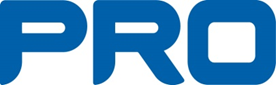 ERSBODA 	Höstmöte/MedlemsmöteHöstmöte i PRO Ersboda, 12 oktober 2022Lokal Ersboda Folkets HusFörslag till Dagordning1.	Ordförande öppnar mötet2.	Val av justerare3.	Fastställande av röstlängd4.	Fråga om höstmötet utlysts i laga ordning5.	Godkännande av dagordning6.	Verksamhetsplan 20237.	Budget och föreningens medlemsavgift 20238.	Övriga frågor9.	Mötet avslutas